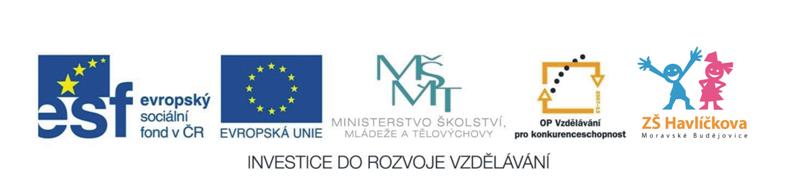 Vlastnosti látek a jejich přeměny- opakování, příprava na test1. Chemie je přírodní věda, která:zkoumá vlastnosti látek a jejich přeměny na jiné látkysleduje vlastnosti látek a nezabývá se jejich přeměnamise zabývá hořlavostí a výbušností látekzkoumá pouze vlastnosti látek2. Ve kterém případě řekneme, že proběhl     chemický děj?tavení a ohýbání skleněné tyčinkydýchání člověkahoření dřeva na táborákuzmrznutí vody na rybníkuspalování benzínu v motoru autazískávání energie jadernou reakcíválcování plechuvýbuch plynurozdrcení křídy3. Svými smysly můžeme rozpoznat tuto     vlastnost látek:tepelnou vodivostteplotu táníelektrickou vodivosthustotu4. Kterou vlastnost látek nemůžeme rozpoznat     svými smysly?vůni a zápachteplotu varuskupenstvírozpustnost5. Změna skupenství pevného na skupenství     kapalné se nazývá:tuhnutítánísublimace vypařování6. Změna skupenství kapalného na skupenství     plynné se nazývá:zkapalnění tání sublimacevypařování7. Změna skupenství pevného na skupenství         plynné se nazývá:sublimacetánívypařovánízkapalnění8. Změna skupenství plynného na skupenství     kapalné se nazývá:tuhnutísublimacezkapalněnívypařování9. Pro tělesa se stejným objemem platí:čím větší hmotnost, tím větší hustotačím menší hmotnost, tím větší hustotačím větší hmotnost, tím menší hustotahustota na hmotnosti nezáleží10. Teplota, při které dochází k přechodu       kapalného skupenství na skupenství       plynné se nazývá:teplota tání teplota tuhnutíteplota varuteplota zkapalnění11. Teplota, při které se přeměňuje pevné       skupenství na skupenství kapalné       se nazývá:teplota táníteplota tuhnutíteplota varuteplota zkapalnění12. Která vlastnost není typická pro kovové       látky?rozpustnost ve voděplynné skupenstvítepelná vodivostelektrická vodivost13. Nebezpečné chemické látky jsou       označeny:výstražnými symboly označujícími nebezpečnost látek a R – větami a S – větamipouze výstražnými symboly označujícími nebezpečnost látekR – větami a S – větami a někdy navíc výstražnými symboly označujícími nebezpečnost látek14. Na obrázku je výstražný symbol označující:hořlavé látky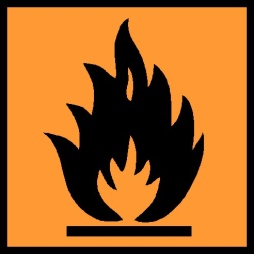 žíravé látkyvýbušné látkyoxidující látky15. Na obrázku je výstražný symbol označující:žíravé látky 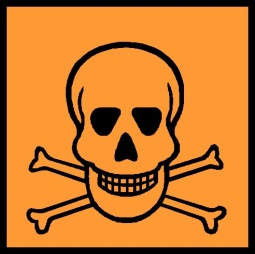 toxické látkyvýbušné látkydráždivé látky16. Na obrázku je výstražný symbol označující:hořlavé látky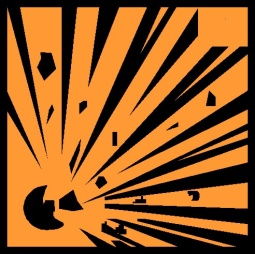 oxidující látkyvýbušné látkytoxické látky17. Na obrázku je výstražný symbol označující:dráždivé látky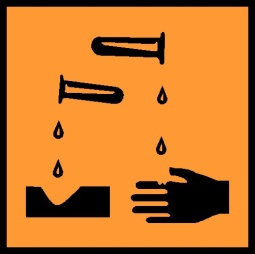 látky nebezpečnépro životní prostředížíravé látkyvýbušné látky18. Na obrázku je výstražný symbol označující:hořlavé látky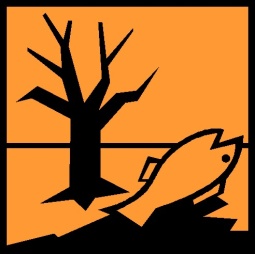 žíravé látkytoxické látkylátky nebezpečnépro životní prostředí19. Na obrázku je výstražný symbol označující:hořlavé látky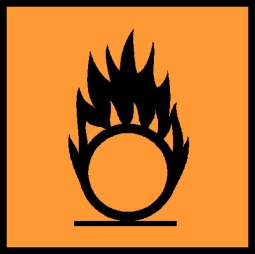 oxidující látkyvýbušné látkydráždivé látky20. Na obrázku je výstražný symbol označující:hořlavé látky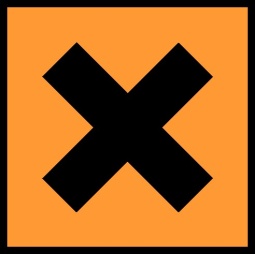 žíravé látkydráždivé látkylátky nebezpečnépro životní prostředí